APRESENTAÇÃOEsta seleção de quadrinhos é um dos resultados parciais do projeto de pesquisa intitulado As tiras da Mafalda: conteúdos de Geografia na linguagem de quadrinhos, que teve como objetivo principal analisar uma produção cultural popular (a linguagem de quadrinhos), com a proposição de indicá-la como recurso didático-pedagógico, a fim de consolidar a produção de conhecimentos geográficos.Esta etapa da investigação relaciona-se com o estudo de Geografia local: Goiânia e estado de Goiás. Paralelamente, a análise dos programas de disciplinas do ensino básico que tratam desta temática, selecionou-se tiras de quadrinhos, cartuns, charges, que apresentam potencial para o estudo deste conteúdo. Além da seleção no livro Toda Mafalda, verificou-se, também, em outras obras que divulgam a linguagem de quadrinhos e que possibilitam o estudo da cidade de Goiânia ou do estado de Goiás. Neste caso, averiguou-se o jornal O Popular, o livro 10 anos com Mafalda, o Blog de Jorge Braga.Os quadrinhos escolhidos estão na forma digital, organizados conforme a relação com o estudo geográfico de cidade ou do estudo de Estado e agrupados de acordo com temas da Geografia escolar, tais como: cidade-campo, economia urbana, gestão da cidade, ambiente urbano, lugares da cidade, sociedade urbana, estado-região. O conjunto de quadrinhos, resultante da seleção e análise, está disponível em CD-ROM e poderá ser utilizado pelos professores, especialmente os de Geografia, em suas atividades didáticas. Num momento em que a linguagem visual, em suas diversas formas, expressa conteúdos do mundo vivido, percebido e concebido; espera-se que esta iniciativa contribua efetivamente para a motivação de professores e alunos na prática de ensino-aprendizagem de Geografia, principalmente ao se considerar as múltiplas possibilidades da interpretação e compreensão da linguagem de quadrinhos.Bom trabalho!Eunice Isaias da Silva – Orientadora/coordenadora – professora de Geografia do Centro de Pesquisa Aplicada à Educação (Cepae-UFG).Elson Rodrigues Olanda – Vice-coordenador – professor de Geografia do Centro de Pesquisa Aplicada à Educação (Cepae-UFG).Juliane Carla Silva – bolsista Prolicen – aluna de Geografia do Instituto de Estudos Socioambientais (Iesa-UFG).4- GOIÂNIA: LUGARES DA CIDADEModo de vida urbano 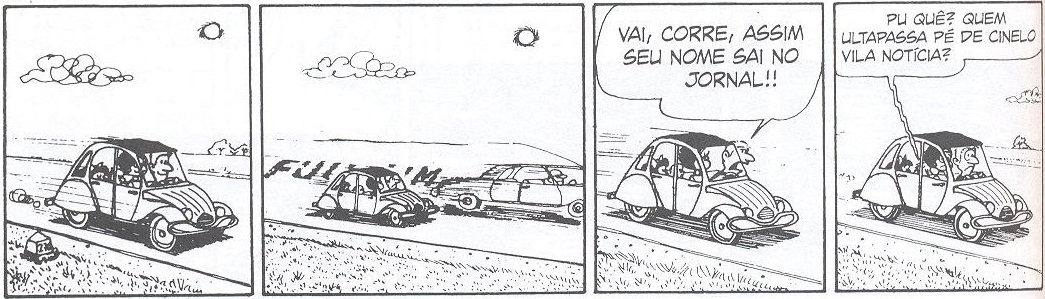 Fonte: QUINO. 10 anos com Mafalda. São Paulo: WMF Martins Fontes, 2010. p. 96, tira 4.Diversidade cultural Fonte: O Popular, 18 jan 2013. Magazine, p. 6.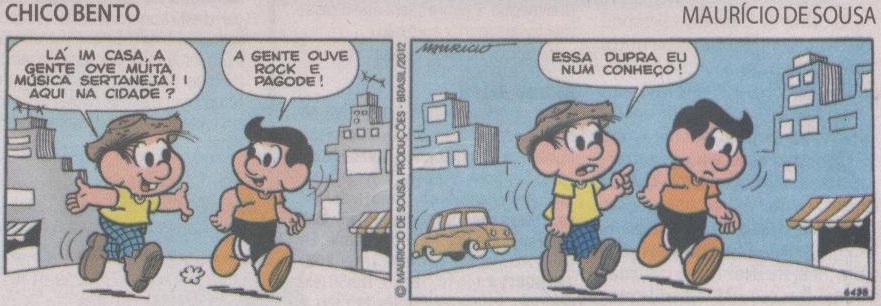 RotinaFonte: O Popular, 24 jun 2012. Magazine, p. 6.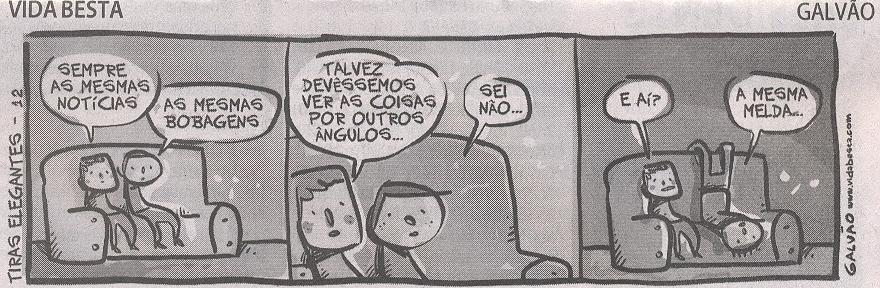 Convivência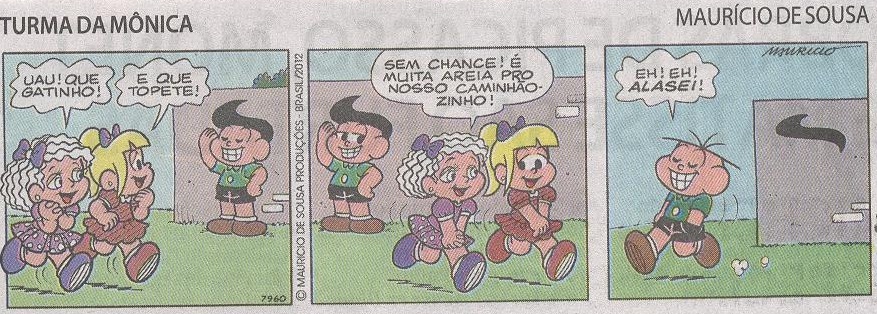 Fonte: O Popular, 17 out 2012. Magazine, p. 6.ConvivênciaFonte: O Popular, 24 set 2012. Magazine, p. 5.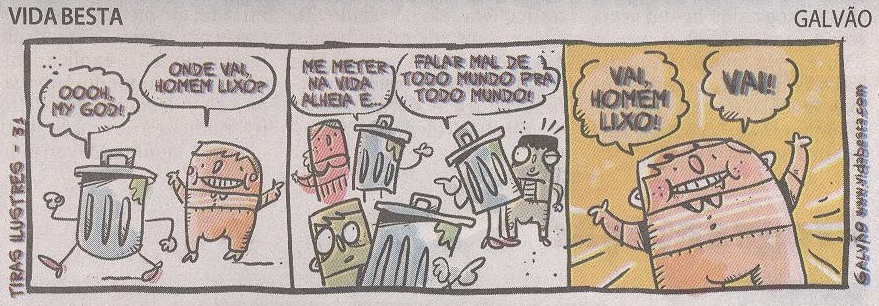 Regras de convivência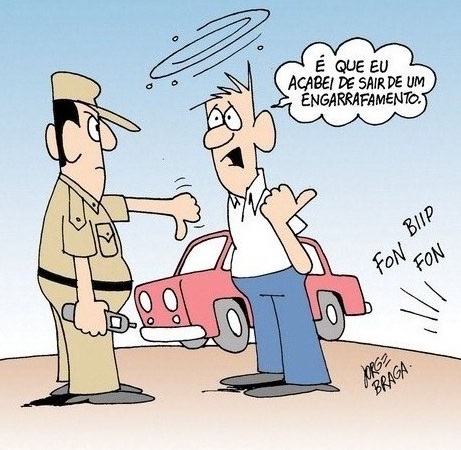 Fonte: http://jorgebragahumor.com.br. Acesso em: 17 ago. 2012 às 17:17. Lazer Fonte: O Popular, 23 jun 2012. Magazine, p. 6.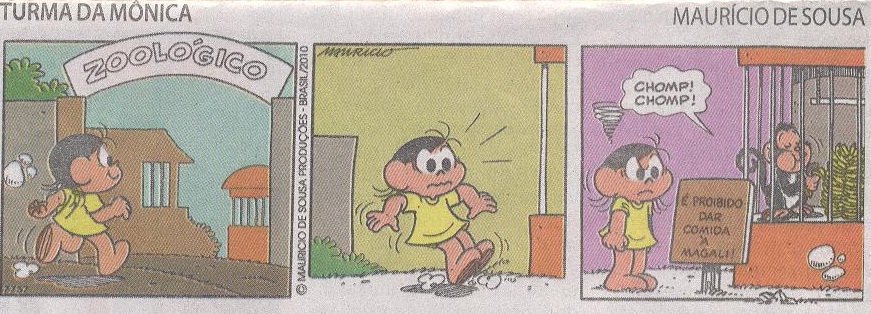 LazerFonte: O Popular, 2 nov 2012. Magazine, p. 6.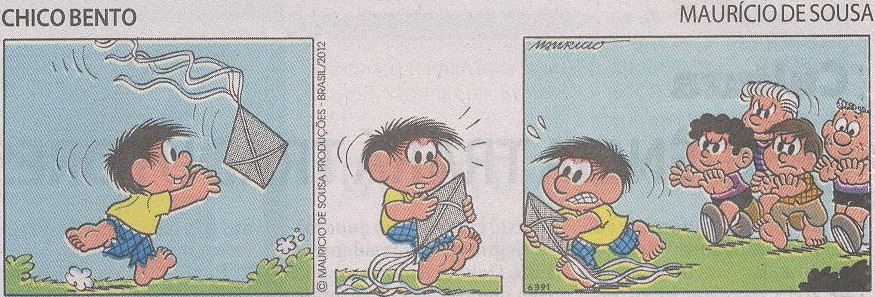 Lazer 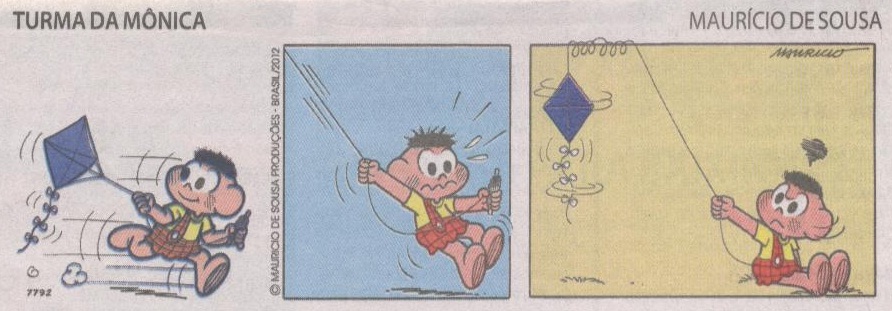 Fonte: O Popular, 8 jun 2012. Magazine, p. 6.Limpeza urbana 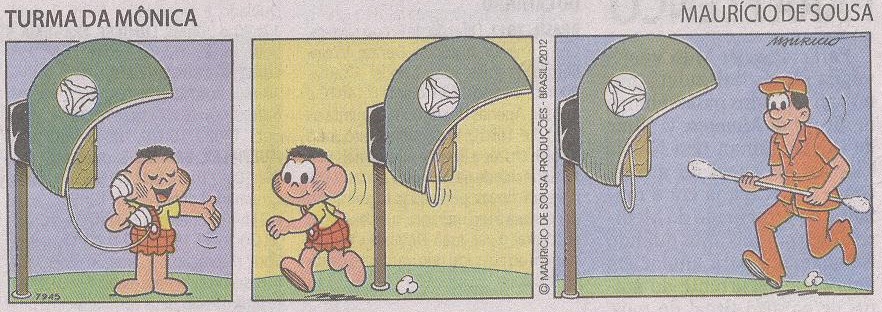 Fonte: O Popular, 22 set 2012. Magazine, p. 6.Moradia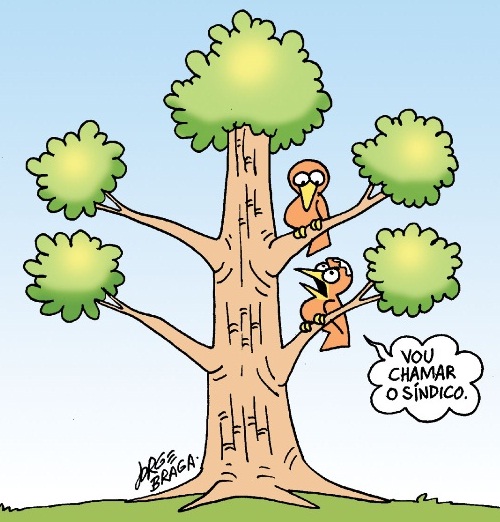 Fonte: http://jorgebragahumor.com.br. Acesso em: 15 ago. 2012 às 16:30.MoradiaFonte: O Popular, 3 jun 2012. Magazine, p. 6.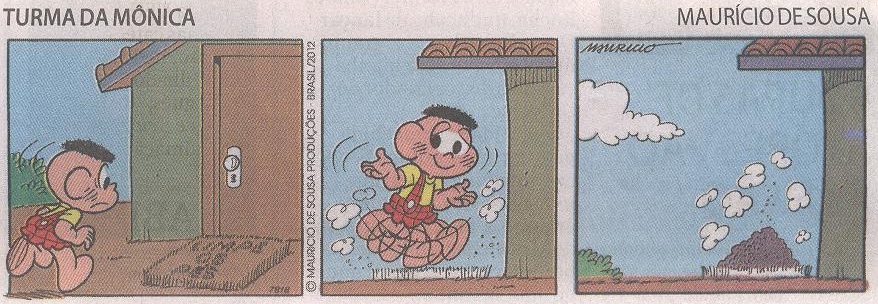 Localização geográfica Fonte: Quino. Toda Mafalda. São Paulo: Martins Fontes, 2003. p. 330, tira 1.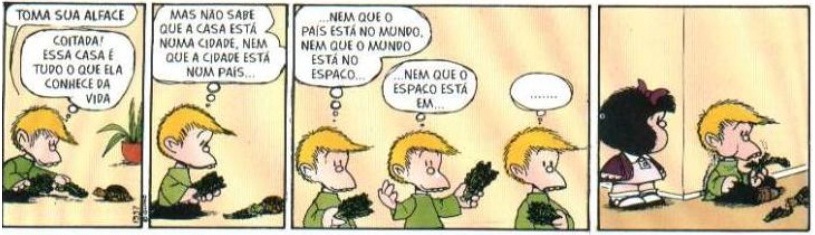 Localização e orientação 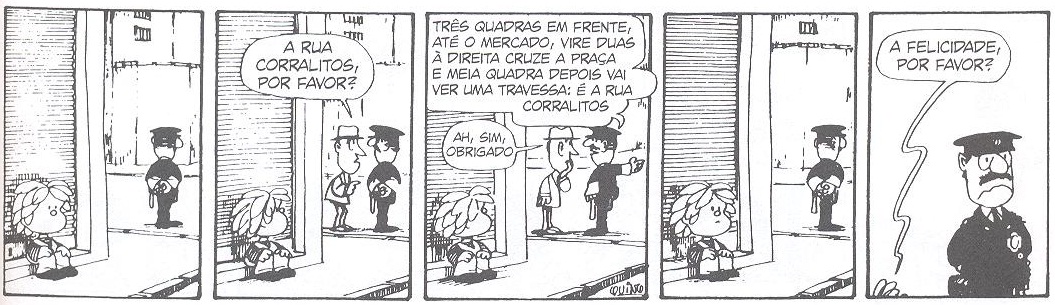 Fonte: QUINO. 10 anos com Mafalda. São Paulo: WMF Martins Fontes, 2010. p. 175, tira 1.Mundialização 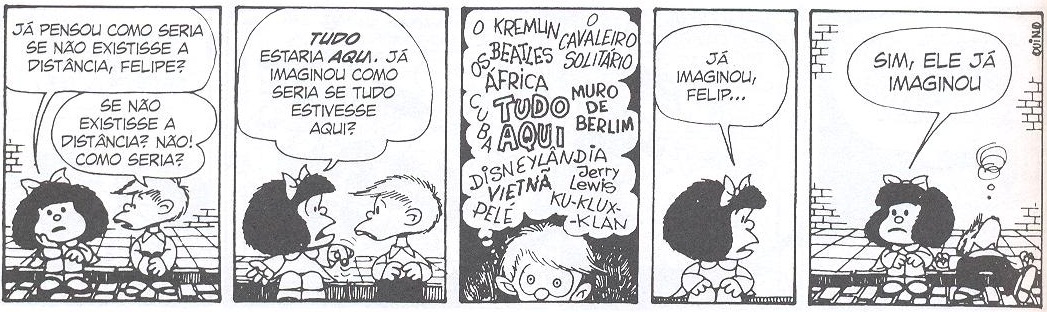 Fonte: QUINO. 10 anos com Mafalda. São Paulo: WMF Martins Fontes, 2010. p. 140, tira 4.Padronização escolar Fonte: Quino. Toda Mafalda. São Paulo: Martins Fontes, 2003. p. 243, tira 3.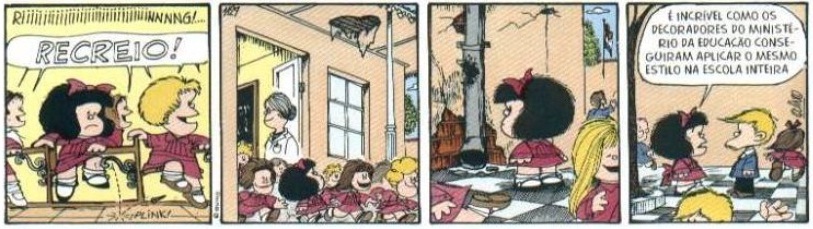 Feira livre Fonte: O Popular, 30 jun 2012. Magazine, p. 6.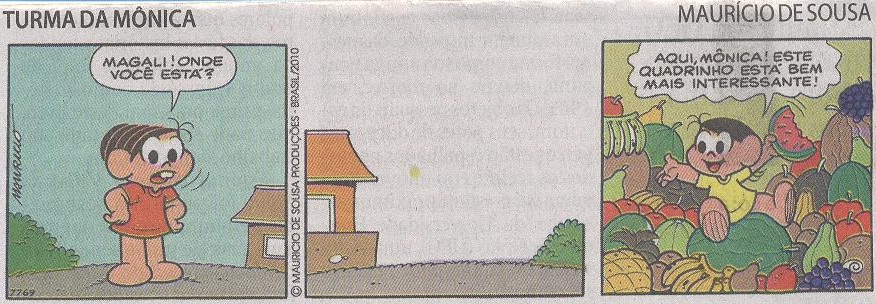 Inovação tecnológica Fonte: O Popular, 20 ago 2012. Magazine, p. 6.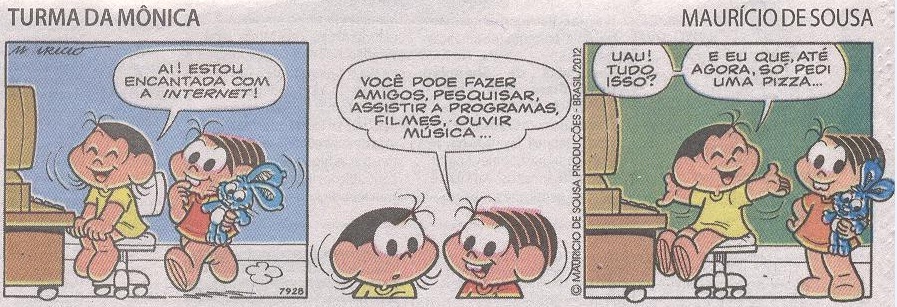 Monumentos na cidade Fonte: Quino. Toda Mafalda. São Paulo: Martins Fontes, 2003. p. 249, tira 1.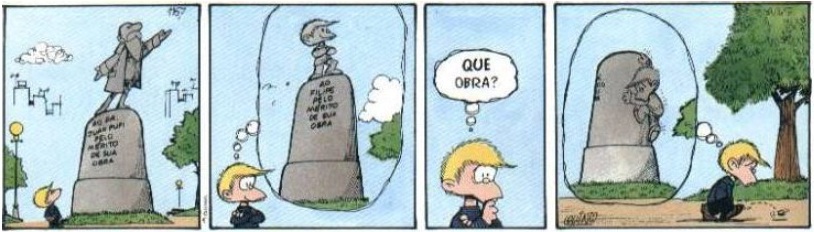 Lugares da cidade 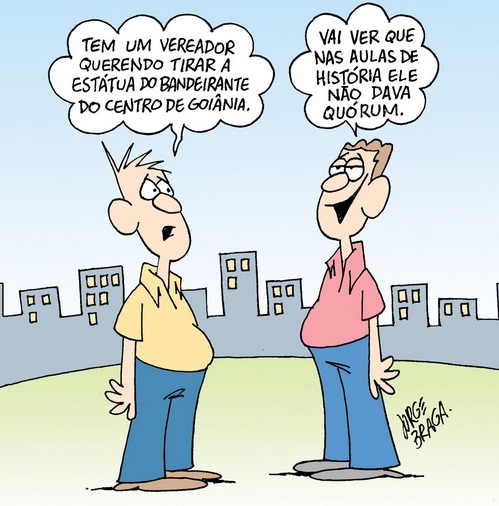  Fonte: http://jorgebragahumor.com.br. Acesso em: 17 ago. 2012 às 17:34.Um lugar da cidade Fonte: http://jorgebragahumor.com.br. Acesso em: 10 ago. 2012 às 17:40. 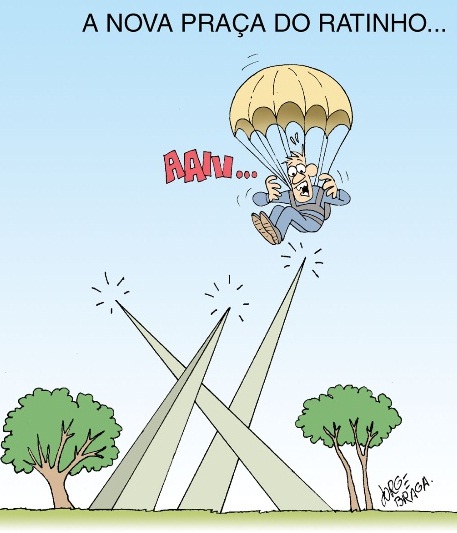 NacionalismoFonte: Quino. Toda Mafalda. São Paulo: Martins Fontes, 2003. p. 384, tira 4.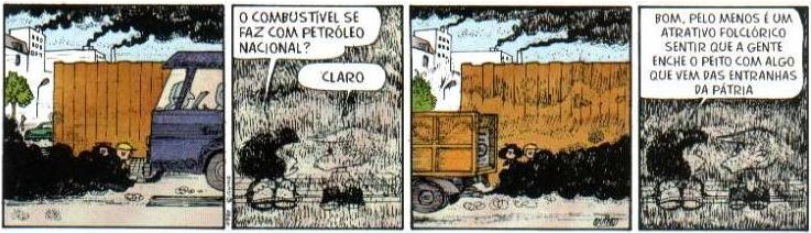 Desigualdade social 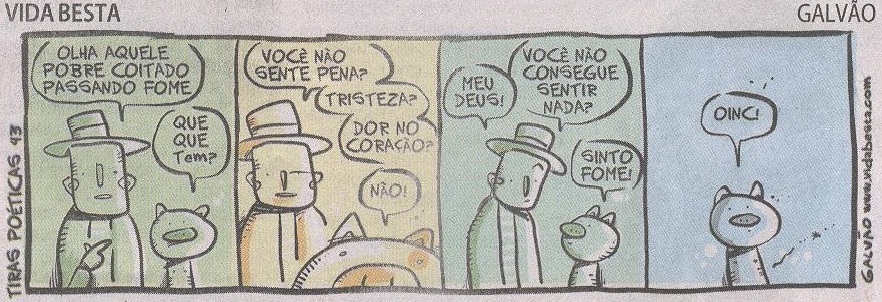 Fonte: O Popular, 14 nov 2012. Magazine, p. 6.Distância social Fonte: O Popular, 3 jun 2012. Magazine, p. 6.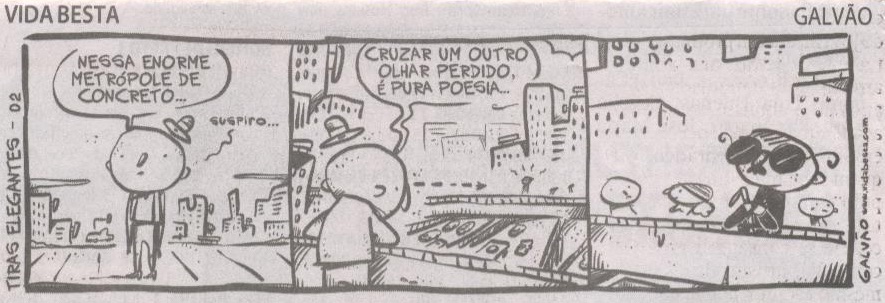 Vias urbanas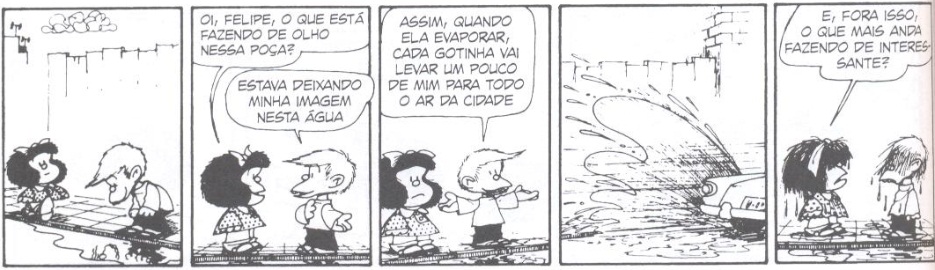 Fonte: QUINO. 10 anos com Mafalda. São Paulo: WMF Martins Fontes, 2010. p. 50, tira 4.Educação no trânsito Fonte: Quino. Toda Mafalda. São Paulo: Martins Fontes, 2003. p. 300, tira 1.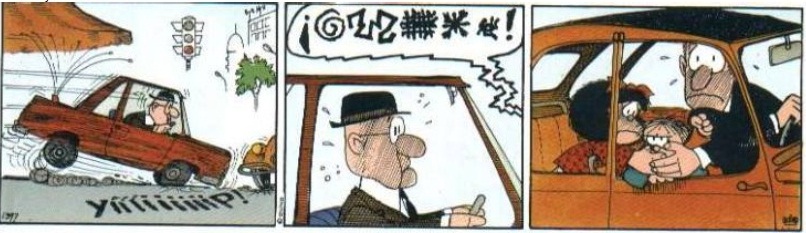 Trânsito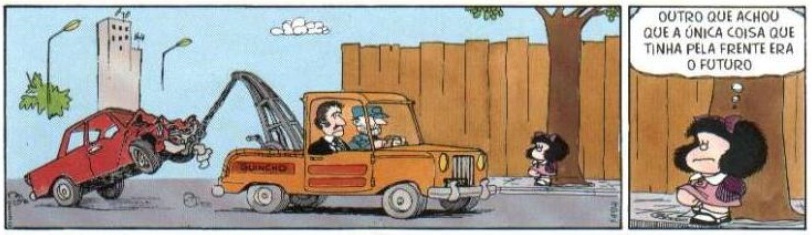 Fonte: Quino. Toda Mafalda. São Paulo: Martins Fontes, 2003. p. 320, tira 3.Violência no trânsito Fonte: Quino. Toda Mafalda. São Paulo: Martins Fontes, 2003. p. 387, tira 5.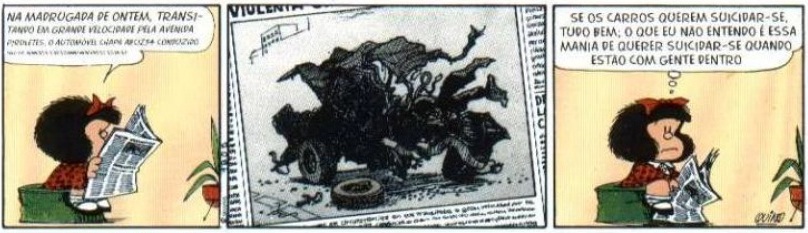 Violência no trânsito 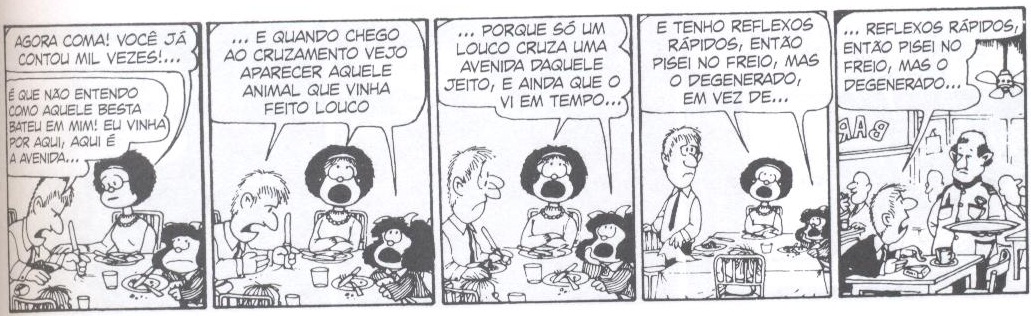 Fonte: QUINO. 10 anos com Mafalda. São Paulo: WMF Martins Fontes, 2010. p. 37, tira 3.Transporte público X Transporte individual  Fonte: Quino. Toda Mafalda. São Paulo: Martins Fontes, 2003. p. 240, tira 5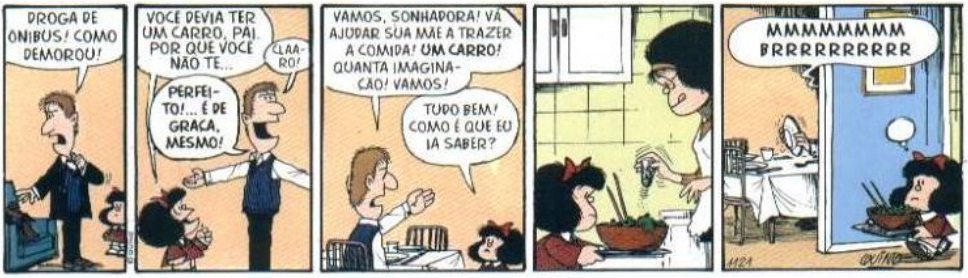 Transporte público Fonte: O Popular, 24 set 2012. Magazine, p. 5.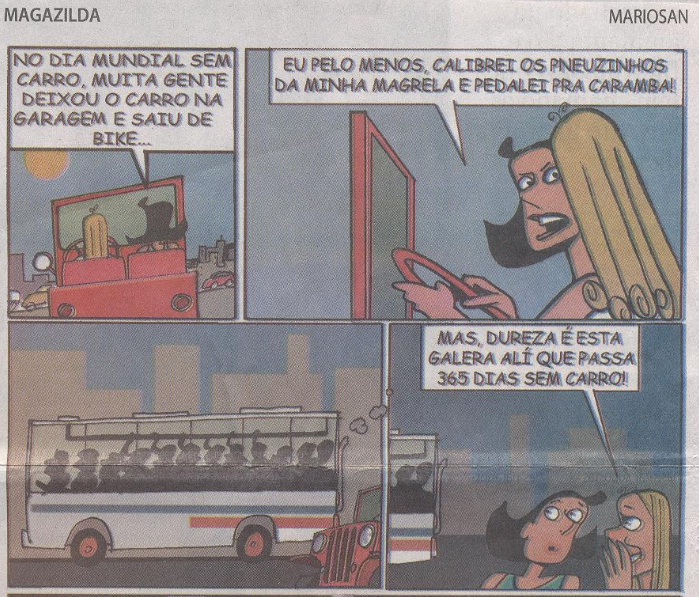 Transporte público Fonte: O Popular, 3 nov 2012. Magazine, p. 6.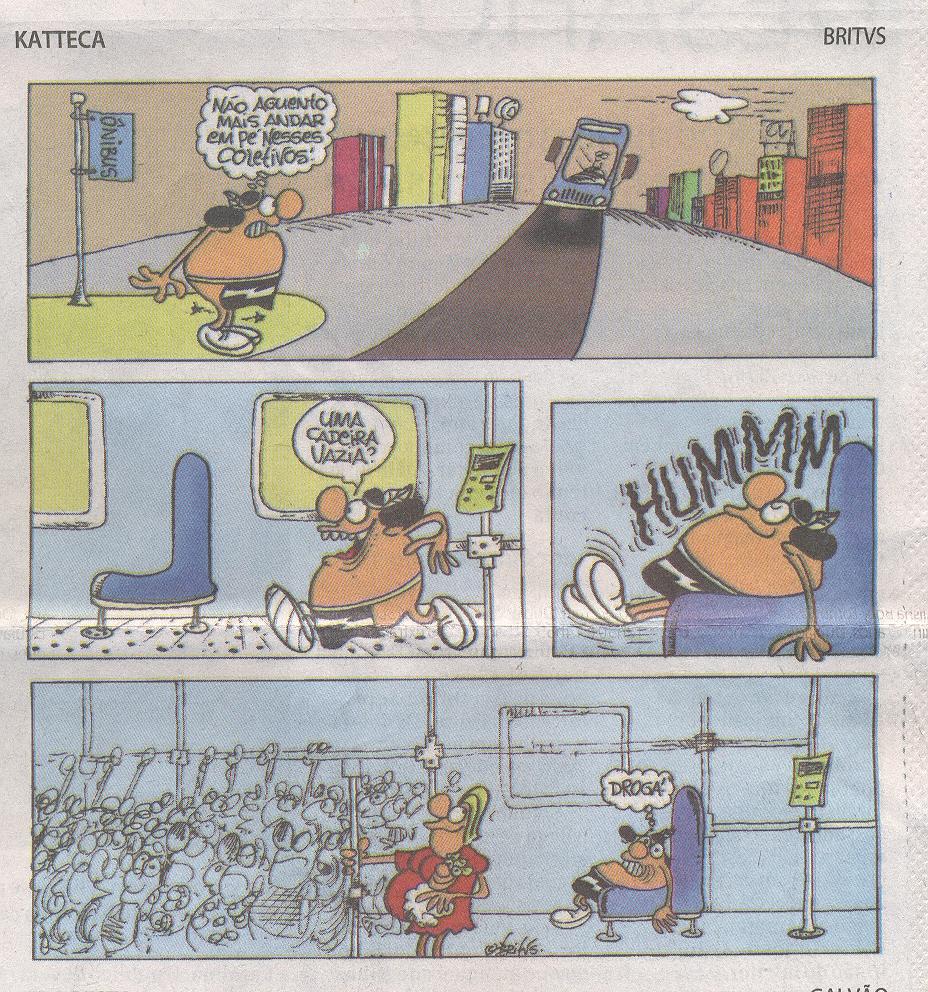 Transporte público urbano 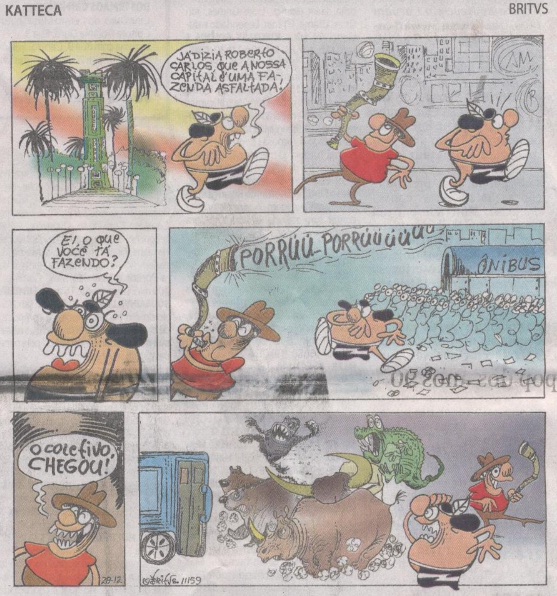 Fonte: O Popular, 10 out 2012. Magazine, p. 6.Transporte público urbano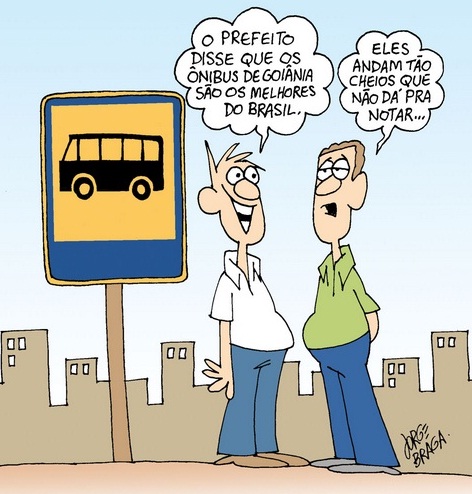 Fonte: http://jorgebragahumor.com.br. Acesso em: 17 ago. 2012 às 17:11.Mobilidade urbana  Fonte: Quino. Toda Mafalda. São Paulo: Martins Fontes, 2003. p. 166, tira 5.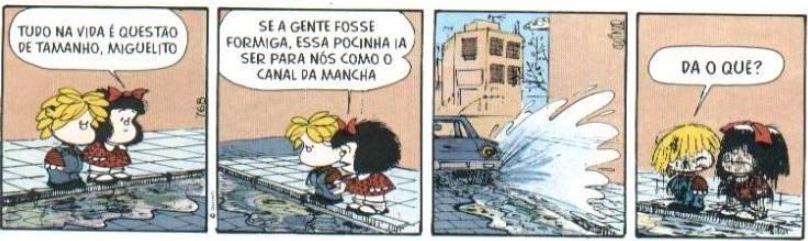 Ocupação caótica das ruas 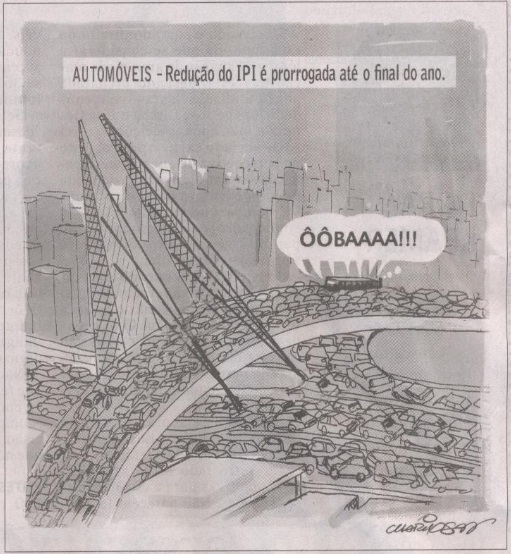 Fonte: O Popular, 25 out 2012. Opinião, p. 12.Engarrafamento Fonte: http://jorgebragahumor.com.br. Acesso em: 17 ago. 2012 às 17:20. 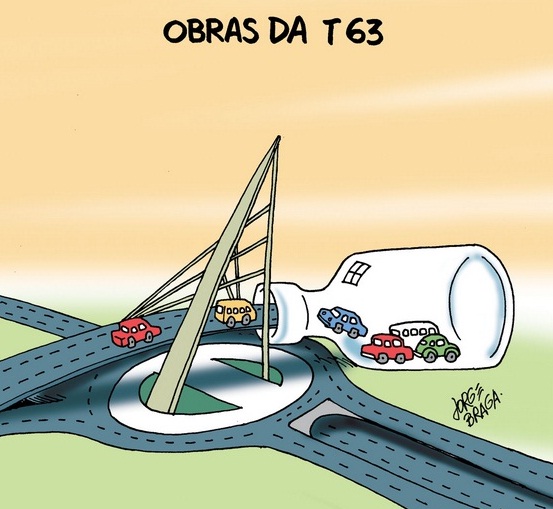 Poluição no trânsito 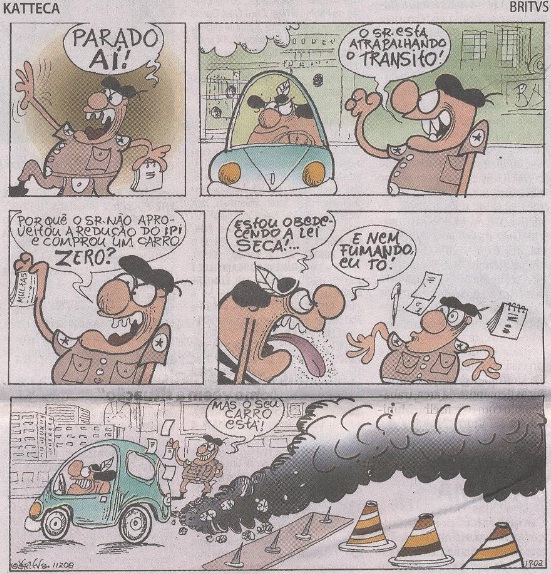 Fonte: O Popular, 6 jan 2013. Magazine, p. 6.Poluição visual 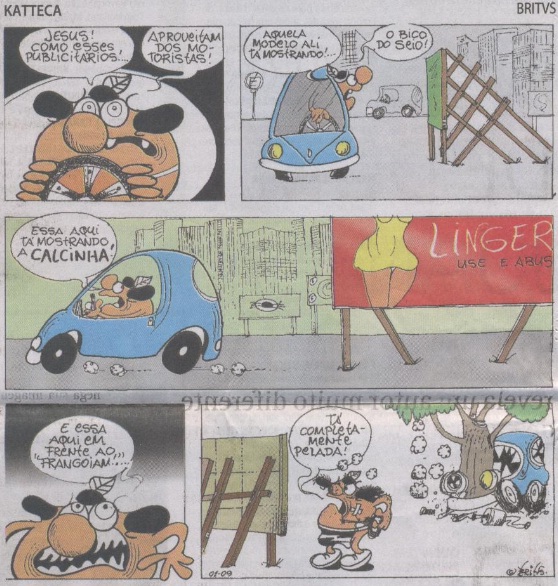 Fonte: O Popular, 22 dez 2012. Magazine, p. 6.Aeroporto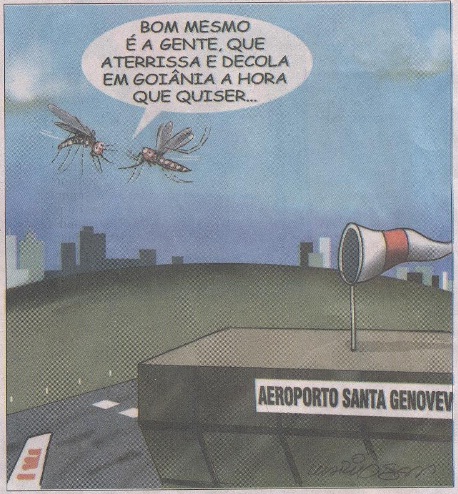 Fonte: O Popular, 15 fev 2013. Opinião, p.6.Lentidão nas obras públicas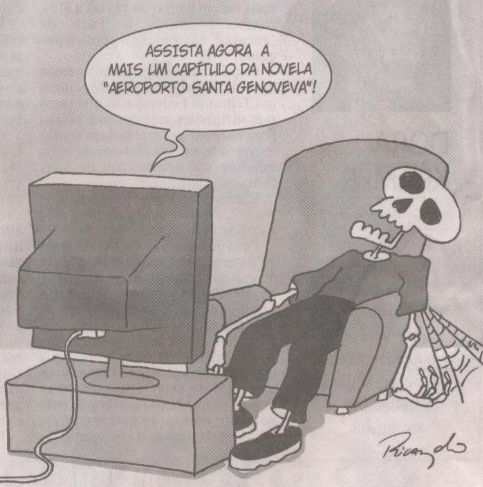 Fonte: O Popular, 28 out 2012. Opinião, p. 12.Violência urbana 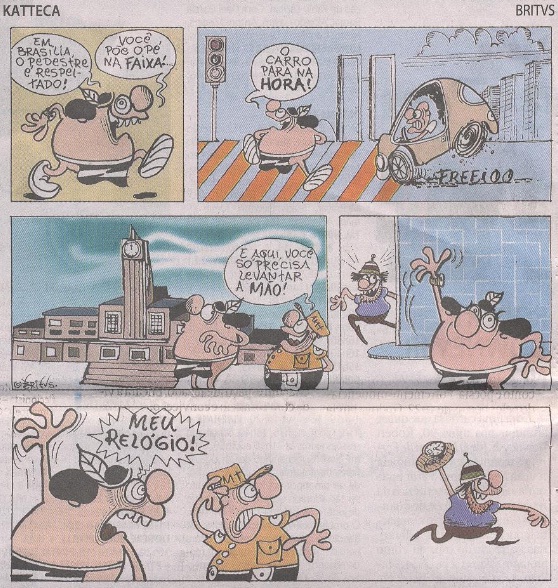 Fonte: O Popular, 5 jan 2013. Magazine, p. 6.Violência no trânsito 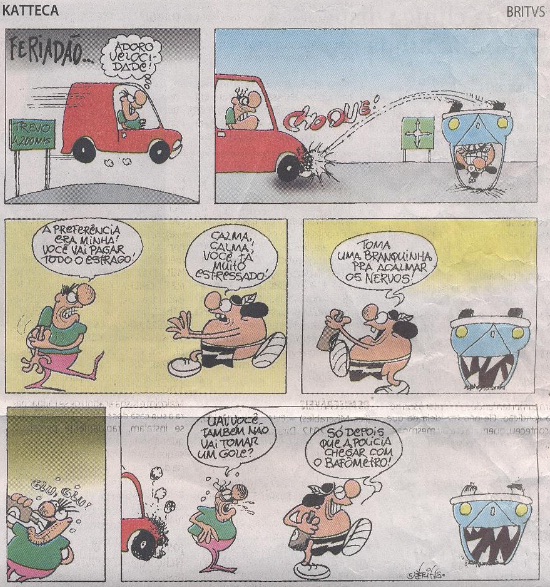 Fonte: O Popular, 13 fev 2013. Magazine, p. 5.Abuso de poder Fonte: O Popular, 5 ago 2012. Magazine, p. 6.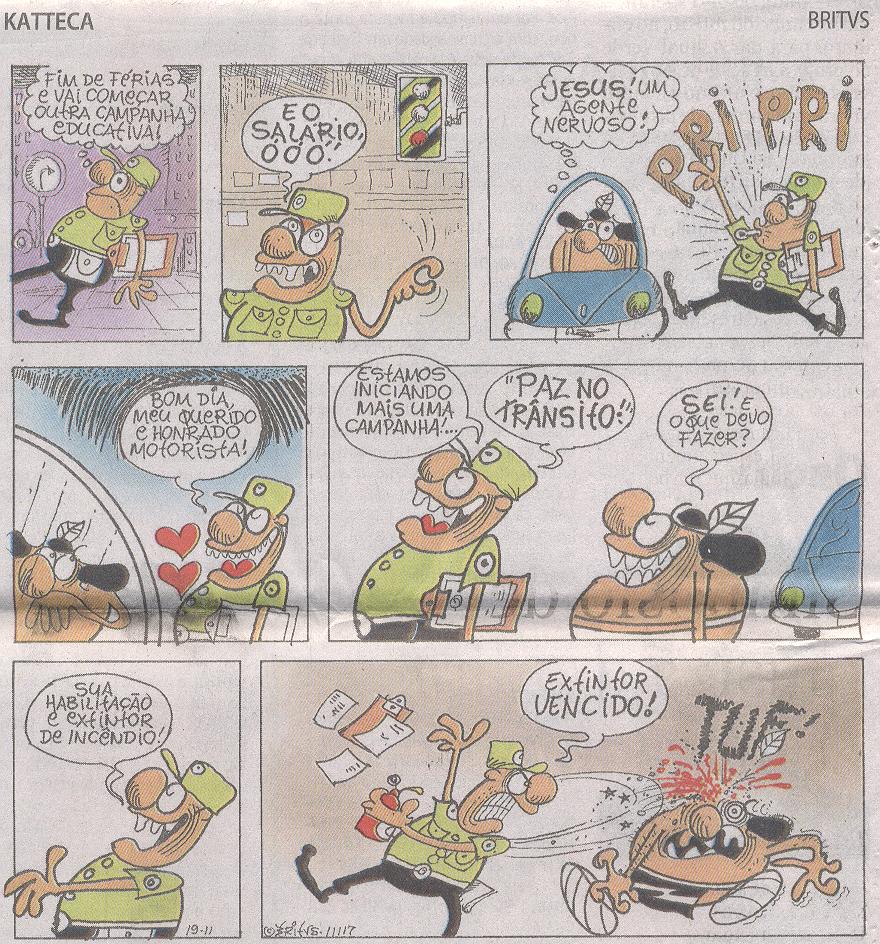 Futebol goiano Fonte: O Popular, 4 out 2012. Magazine, p. 6.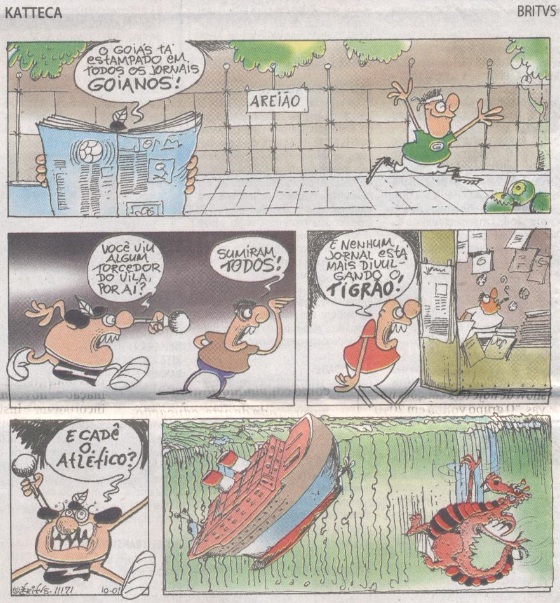 InsegurançaFonte: O Popular, 4 out 2012. Magazine, p. 6.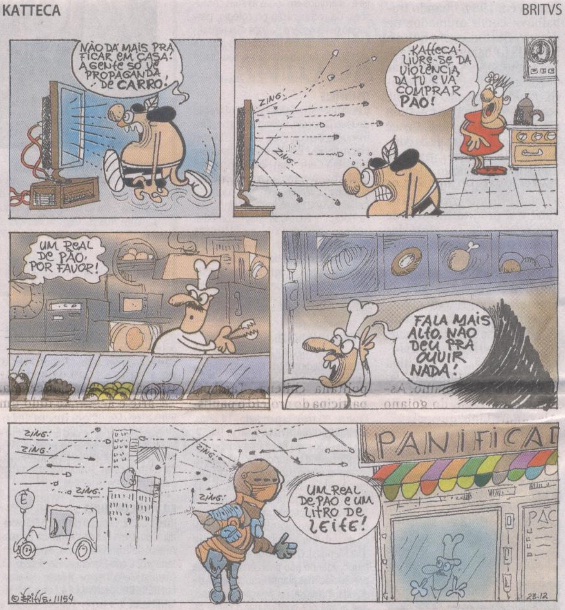 REFERÊNCIAhttp://jorgebragahumor.com.br.O POPULAR. Goiânia: 2012-2013.QUINO, J. L. 10 anos com Mafalda. São Paulo: WMF Martins Fontes, 2010.QUINO, J. L. Toda Mafalda. São Paulo: Martins Fontes, 2003. UNIVERSIDADE FEDERAL DE GOIÁSPRÓ-REITORIA DE GRADUAÇÃOCENTRO DE ENSINO E PESQUISA APLICADA À EDUCAÇÃOÁREA DE CIÊNCIAS HUMANAS E FILOSOFIASUBÁREA DE GEOGRAFIAEunice Isaias da Silva – Orientadora/coordenadora – professora de Geografia do Centro de Pesquisa Aplicada à Educação (Cepae-UFG).Elson Rodrigues Olanda – Vice-coordenador – professor de Geografia do Centro de Pesquisa Aplicada à Educação (Cepae-UFG).Juliane Carla Silva – bolsista Prolicen – aluna de Geografia do Instituto de Estudos Socioambientais (Iesa-UFG).